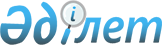 О внесении изменений в решение Каркаралинского районного маслихата от 21 декабря 2022 года № VII-28/211 "О районном бюджете на 2023-2025 годы"Решение Каркаралинского районного маслихата Карагандинской области от 13 апреля 2023 года № VIII-2/16
      Районный маслихат РЕШИЛ:
      1. Внести в решение Каркаралинского районного маслихата "О районном бюджете на 2023-2025 годы" от 21 декабря 2022 года № VII-28/211 (зарегистрировано в Реестре государственной регистрации нормативных правовых актов под № 176590) следующие изменения: 
      пункт 1 изложить в новой редакции:
      "1. Утвердить районный бюджет на 2023-2025 годы согласно приложениям 1, 2 и 3 соответственно, в том числе на 2023 год в следующих объемах:
      1) доходы – 11796188 тысяч тенге, в том числе:
      налоговые поступления – 3171959 тысяч тенге;
      неналоговые поступления – 123553 тысячи тенге;
      поступления от продажи основного капитала – 4000 тысяч тенге;
      поступления трансфертов – 8496676 тысяч тенге;
      2) затраты – 12480976 тысяч тенге;
      3) чистое бюджетное кредитование – 66663 тысячи тенге, в том числе:
      бюджетные кредиты – 93150 тысяч тенге;
      погашение бюджетных кредитов – 26487 тысяч тенге;
      4) сальдо по операциям с финансовыми активами – 0 тысяч тенге, в том числе:
      приобретение финансовых активов – 0 тысяч тенге;
      поступления от продажи финансовых активов государства – 0 тысяч тенге;
      5) дефицит (профицит) бюджета – -751451 тысячи тенге;
      6) финансирование дефицита (использование профицита) бюджета – 751451 тысячи тенге, в том числе:
      поступление займов – 93150 тысяч тенге;
      погашение займов – 26487 тысяч тенге;
      используемые остатки бюджетных средств – 684788 тысяч тенге.";
      приложение 1, 5 к указанному решению изложить в новой редакции согласно приложений 1, 2 к настоящему решению.
      2. Настоящее решение вводится в действие с 1 января 2023 года. Районный бюджет на 2023 год Целевые трансферты и бюджетные кредиты на 2023 год
					© 2012. РГП на ПХВ «Институт законодательства и правовой информации Республики Казахстан» Министерства юстиции Республики Казахстан
				
      Председатель районного маслихата

С. Оспанов
Приложение 1 к решению
Каркаралинского районного маслихата
от 13 апреля 2023 года
№ VIII – 2/16Приложение 1 к решению
Каркаралинского районного маслихата
от 21 декабря 2022 года
№ VII – 28/211
Категория 
Категория 
Категория 
Категория 
Сумма (тысяч тенге)
Класс
Класс
Класс
Сумма (тысяч тенге)
Подкласс
Подкласс
Сумма (тысяч тенге)
Наименование
Сумма (тысяч тенге)
1
2
3
4
5
I. Доходы
11796188
1
Налоговые поступления
3171959
01
Подоходный налог
1076110
1
Корпоративный подоходный налог
4598
2
Индивидуальный подоходный налог
1071512
03
Социальный налог
912382
1
Социальный налог
912382
04
Hалоги на собственность
1080760
1
Hалоги на имущество
1075958
4
Hалог на транспортные средства
4802
05
Внутренние налоги на товары, работы и услуги
97664
2
Акцизы
3603
3
Поступления за использование природных и других ресурсов
88701
4
Сборы за ведение предпринимательской и профессиональной деятельности
5360
08
Обязательные платежи, взимаемые за совершение юридически значимых действий и (или) выдачу документов уполномоченными на то государственными органами или должностными лицами
5043
1
Государственная пошлина
5043
2
Неналоговые поступления
123553
01
Доходы от государственной собственности
9501
5
Доходы от аренды имущества, находящегося в государственной собственности
9477
7
Вознаграждения по кредитам, выданным из государственного бюджета
24
06
Прочие неналоговые поступления
114052
1
Прочие неналоговые поступления
114052
3
Поступления от продажи основного капитала
4000
03
Продажа земли и нематериальных активов
4000
1
Продажа земли
4000
4
Поступления трансфертов
8496676
01
Трансферты из нижестоящих органов государственного управления
16529
3
Трансферты из бюджетов городов районного значения, сел, поселков, сельских округов
16529
02
Трансферты из вышестоящих органов государственного управления
8480147
2
Трансферты из областного бюджета
8480147
Функциональная группа
Функциональная группа
Функциональная группа
Функциональная группа
Функциональная группа
Сумма (тысяч тенге)
Функциональная подгруппа
Функциональная подгруппа
Функциональная подгруппа
Функциональная подгруппа
Сумма (тысяч тенге)
Администратор бюджетных программ
Администратор бюджетных программ
Администратор бюджетных программ
Сумма (тысяч тенге)
Программа
Программа
Сумма (тысяч тенге)
Наименование
Сумма (тысяч тенге)
1
2
3
4
5
6
II. Затраты
12480976
01
Государственные услуги общего характера
2132611
1
Представительные, исполнительные и другие органы, выполняющие общие функции государственного управления
387247
112
Аппарат маслихата района (города областного значения)
53161
001
Услуги по обеспечению деятельности маслихата района (города областного значения)
52159
003
Капитальные расходы государственного органа
1002
122
Аппарат акима района (города областного значения)
334086
001
Услуги по обеспечению деятельности акима района (города областного значения)
296161
003
Капитальные расходы государственного органа
37925
2
Финансовая деятельность
120072
489
Отдел государственных активов и закупок района (города областного значения)
120072
001
Услуги по реализации государственной политики в области управления государственных активов и закупок на местном уровне
22338
004
Проведение оценки имущества в целях налогообложения
1493
005
Приватизация, управление коммунальным имуществом, постприватизационная деятельность и регулирование споров, связанных с этим 
528
113
Целевые текущие трансферты нижестоящим бюджетам
95713
9
Прочие государственные услуги общего характера
1625292
458
Отдел жилищно-коммунального хозяйства, пассажирского транспорта и автомобильных дорог района (города областного значения)
1372120
001
Услуги по реализации государственной политики на местном уровне в области жилищно-коммунального хозяйства, пассажирского транспорта и автомобильных дорог
33660
013
Капитальные расходы государственного органа
7990
067
Капитальные расходы подведомственных государственных учреждений и организаций
28000
113
Целевые текущие трансферты нижестоящим бюджетам
1302470
459
Отдел экономики и финансов района (города областного значения)
146961
001
Услуги по реализации государственной политики в области формирования и развития экономической политики, государственного планирования, исполнения бюджета и управления коммунальной собственностью района (города областного значения)
71955
015
Капитальные расходы государственного органа
2430
113
Целевые текущие трансферты нижестоящим бюджетам
72576
486
Отдел земельных отношений, архитектуры и градостроительства района (города областного значения)
62413
001
Услуги по реализации государственной политики в области регулирования земельных отношений, архитектуры и градостроительства на местном уровне
53233
003
Капитальные расходы государственного органа
9180
494
Отдел предпринимательства и промышленности района (города областного значения)
43798
001
Услуги по реализации государственной политики на местном уровне в области развития предпринимательства и промышленности
35458
003
Капитальные расходы государственного органа
8340
02
Оборона
36718
1
Военные нужды
10202
122
Аппарат акима района (города областного значения)
10202
005
Мероприятия в рамках исполнения всеобщей воинской обязанности
10202
Функциональная группа
Функциональная группа
Функциональная группа
Функциональная группа
Функциональная группа
Сумма (тысяч тенге)
Функциональная подгруппа
Функциональная подгруппа
Функциональная подгруппа
Функциональная подгруппа
Сумма (тысяч тенге)
Администратор бюджетных программ
Администратор бюджетных программ
Администратор бюджетных программ
Сумма (тысяч тенге)
Программа
Программа
Сумма (тысяч тенге)
Наименование
Сумма (тысяч тенге)
1
2
3
4
5
6
2
Организация работы по чрезвычайным ситуациям
26516
122
Аппарат акима района (города областного значения)
26516
006
Предупреждение и ликвидация чрезвычайных ситуаций масштаба района (города областного значения)
5066
007
Мероприятия по профилактике и тушению степных пожаров районного (городского) масштаба, а также пожаров в населенных пунктах, в которых не созданы органы государственной противопожарной службы
21450
03
Общественный порядок, безопасность, правовая, судебная, уголовно-исполнительная деятельность
36000
9
Прочие услуги в области общественного порядка и безопасности
36000
458
Отдел жилищно-коммунального хозяйства, пассажирского транспорта и автомобильных дорог района (города областного значения)
36000
021
Обеспечение безопасности дорожного движения в населенных пунктах
36000
06
Социальная помощь и социальное обеспечение
1003591
1
Социальное обеспечение
170251
451
Отдел занятости и социальных программ района (города областного значения)
170251
005
Государственная адресная социальная помощь
169860
057
Обеспечение физических лиц, являющихся получателями государственной адресной социальной помощи, телевизионными абонентскими приставками
391
2
Социальная помощь
711148
451
Отдел занятости и социальных программ района (города областного значения)
711148
002
Программа занятости
263081
004
Оказание социальной помощи на приобретение топлива специалистам здравоохранения, образования, социального обеспечения, культуры, спорта и ветеринарии в сельской местности в соответствии с законодательством Республики Казахстан
50035
006
Оказание жилищной помощи
1115
007
Социальная помощь отдельным категориям нуждающихся граждан по решениям местных представительных органов
59958
010
Материальное обеспечение детей-инвалидов, воспитывающихся и обучающихся на дому
538
014
Оказание социальной помощи нуждающимся гражданам на дому
180919
017
Обеспечение нуждающихся инвалидов протезно-ортопедическими, сурдотехническими и тифлотехническими средствами, специальными средствами передвижения, обязательными гигиеническими средствами, а также предоставление услуг санаторно-курортного лечения, специалиста жестового языка, индивидуальных помощников в соответствии с индивидуальной программой реабилитации инвалида
103289
023
Обеспечение деятельности центров занятости населения
52213
9
Прочие услуги в области социальной помощи и социального обеспечения
122192
451
Отдел занятости и социальных программ района (города областного значения)
122192
001
Услуги по реализации государственной политики на местном уровне в области обеспечения занятости и реализации социальных программ для населения
71649
011
Оплата услуг по зачислению, выплате и доставке пособий и других социальных выплат
700
021
Капитальные расходы государственного органа
549
050
Обеспечение прав и улучшение качества жизни инвалидов в Республике Казахстан
8350
054
Размещение государственного социального заказа в неправительственных организациях
36444
Функциональная группа
Функциональная группа
Функциональная группа
Функциональная группа
Функциональная группа
Сумма (тысяч тенге)
Функциональная подгруппа
Функциональная подгруппа
Функциональная подгруппа
Функциональная подгруппа
Сумма (тысяч тенге)
Администратор бюджетных программ
Администратор бюджетных программ
Администратор бюджетных программ
Сумма (тысяч тенге)
Программа
Программа
Сумма (тысяч тенге)
Наименование
Сумма (тысяч тенге)
1
2
3
4
5
6
094
Предоставление жилищных сертификатов как социальная помощь
4500
07
Жилищно-коммунальное хозяйство
4879033
1
Жилищное хозяйство
539827
458
Отдел жилищно-коммунального хозяйства, пассажирского транспорта и автомобильных дорог района (города областного значения)
97440
003
Организация сохранения государственного жилищного фонда
12000
033
Проектирование, развитие и (или) обустройство инженерно-коммуникационной инфраструктуры
85440
467
Отдел строительства района (города областного значения)
414763
003
Проектирование и (или) строительство, реконструкция жилья коммунального жилищного фонда
179705
004
Проектирование, развитие и (или) обустройство инженерно- коммуникационной инфраструктуры
167858
098
Приобретение жилья коммунального жилищного фонда
67200
479
Отдел жилищной инспекции района (города областного значения)
27624
001
Услуги по реализации государственной политики на местном уровне в области жилищного фонда
27274
005
Капитальные расходы государственного органа
350
2
Коммунальное хозяйство
4329380
458
Отдел жилищно-коммунального хозяйства, пассажирского транспорта и автомобильных дорог района (города областного значения)
139000
012
Функционирование системы водоснабжения и водоотведения
105000
028
Развитие коммунального хозяйства
34000
467
Отдел строительства района (города областного значения)
4190380
006
Развитие системы водоснабжения и водоотведения
8500
058
Развитие системы водоснабжения и водоотведения в сельских населенных пунктах
4181880
3
Благоустройство населенных пунктов
9826
458
Отдел жилищно-коммунального хозяйства, пассажирского транспорта и автомобильных дорог района (города областного значения)
9826
015
Освещение улиц в населенных пунктах
900
016
Обеспечение санитарии населенных пунктов
3150
018
Благоустройство и озеленение населенных пунктов
5776
08
Культура, спорт, туризм и информационное пространство
1431979
1
Деятельность в области культуры
550169
455
Отдел культуры и развития языков района (города областного значения)
532169
003
Поддержка культурно-досуговой работы
532169
467
Отдел строительства района (города областного значения)
18000
011
Развитие объектов культуры
18000
2
Спорт
322393
465
Отдел физической культуры и спорта района (города областного значения)
177360
001
Услуги по реализации государственной политики на местном уровне в сфере физической культуры и спорта
58421
005
Развитие массового спорта и национальных видов спорта
94360
006
Проведение спортивных соревнований на районном (города областного значения) уровне
15428
007
Подготовка и участие членов сборных команд района (города областного значения) по различным видам спорта на областных спортивных соревнованиях
9151
467
Отдел строительства района (города областного значения)
145033
008
Развитие объектов спорта
145033
3
Информационное пространство
259655
Функциональная группа
Функциональная группа
Функциональная группа
Функциональная группа
Функциональная группа
Сумма (тысяч тенге)
Функциональная подгруппа
Функциональная подгруппа
Функциональная подгруппа
Функциональная подгруппа
Сумма (тысяч тенге)
Администратор бюджетных программ
Администратор бюджетных программ
Администратор бюджетных программ
Сумма (тысяч тенге)
Программа
Программа
Сумма (тысяч тенге)
Наименование
Сумма (тысяч тенге)
1
2
3
4
5
6
455
Отдел культуры и развития языков района (города областного значения)
243612
006
Функционирование районных (городских) библиотек
242525
007
Развитие государственного языка и других языков народа Казахстана
1087
456
Отдел внутренней политики района (города областного значения)
16043
002
Услуги по проведению государственной информационной политики 
16043
9
Прочие услуги по организации культуры, спорта, туризма и информационного пространства
299762
455
Отдел культуры и развития языков района (города областного значения)
188655
001
Услуги по реализации государственной политики на местном уровне в области развития языков и культуры
29672
010
Капитальные расходы государственного органа
700
032
Капитальные расходы подведомственных государственных учреждений и организаций
158283
456
Отдел внутренней политики района (города областного значения)
111107
001
Услуги по реализации государственной политики на местном уровне в области информации, укрепления государственности и формирования социального оптимизма граждан
52845
003
Реализация мероприятий в сфере молодежной политики
47280
006
Капитальные расходы государственного органа
700
032
Капитальные расходы подведомственных государственных учреждений и организаций
10282
10
Сельское, водное, лесное, рыбное хозяйство, особо охраняемые природные территории, охрана окружающей среды и животного мира, земельные отношения
128927
1
Сельское хозяйство
81794
462
Отдел сельского хозяйства района (города областного значения)
81794
001
Услуги по реализации государственной политики на местном уровне в сфере сельского хозяйства
41568
006
Капитальные расходы государственного органа 
8690
113
Целевые текущие трансферты нижестоящим бюджетам
31536
6
Земельные отношения
22000
486
Отдел земельных отношений, архитектуры и градостроительства района (города областного значения)
22000
008
Землеустройство, проводимое при установлении границ районов, городов областного значения, районного значения, сельских округов, поселков, сел
22000
9
Прочие услуги в области сельского, водного, лесного, рыбного хозяйства, охраны окружающей среды и земельных отношений
25133
459
Отдел экономики и финансов района (города областного значения)
25133
099
Реализация мер по оказанию социальной поддержки специалистов
25133
11
Промышленность, архитектурная, градостроительная и строительная деятельность
53045
2
Архитектурная, градостроительная и строительная деятельность
53045
467
Отдел строительства района (города областного значения)
28345
001
Услуги по реализации государственной политики на местном уровне в области строительства
26504
017
Капитальные расходы государственного органа
1841
486
Отдел земельных отношений, архитектуры и градостроительства района (города областного значения)
24700
004
Разработка схем градостроительного развития территории района и генеральных планов населенных пунктов
24700
12
Транспорт и коммуникации
725965
1
Автомобильный транспорт
725015
458
Отдел жилищно-коммунального хозяйства, пассажирского транспорта и автомобильных дорог района (города областного значения)
725015
Функциональная группа
Функциональная группа
Функциональная группа
Функциональная группа
Функциональная группа
Сумма (тысяч тенге)
Функциональная подгруппа
Функциональная подгруппа
Функциональная подгруппа
Функциональная подгруппа
Сумма (тысяч тенге)
Администратор бюджетных программ
Администратор бюджетных программ
Администратор бюджетных программ
Сумма (тысяч тенге)
Программа
Программа
Сумма (тысяч тенге)
Наименование
Сумма (тысяч тенге)
1
2
3
4
5
6
022
Развитие транспортной инфраструктуры
12398
023
Обеспечение функционирования автомобильных дорог
198485
045
Капитальный и средний ремонт автомобильных дорог районного значения и улиц населенных пунктов
514132
9
 Прочие услуги в сфере транспорта и коммуникаций 
950
458
Отдел жилищно-коммунального хозяйства, пассажирского транспорта и автомобильных дорог района (города областного значения)
950
037
Субсидирование пассажирских перевозок по социально значимым городским (сельским), пригородным и внутрирайонным сообщениям 
950
13
Прочие
802364
9
Прочие
802364
458
Отдел жилищно-коммунального хозяйства, пассажирского транспорта и автомобильных дорог района (города областного значения)
473267
085
Реализация бюджетных инвестиционных проектов в малых и моногородах
473267
459
Отдел экономики и финансов района (города областного значения)
21000
008
Разработка или корректировка, а также проведение необходимых экспертиз технико-экономических обоснований местных бюджетных инвестиционных проектов и конкурсных документаций проектов государственно-частного партнерства, концессионных проектов, консультативное сопровождение проектов государственно-частного партнерства и концессионных проектов
6000
012
Резерв местного исполнительного органа района (города областного значения) 
15000
467
Отдел строительства района (города областного значения)
308097
085
Реализация бюджетных инвестиционных проектов в малых и моногородах
308097
14
Обслуживание долга
45400
1
Обслуживание долга
45400
459
Отдел экономики и финансов района (города областного значения)
45400
021
Обслуживание долга местных исполнительных органов по выплате вознаграждений и иных платежей по займам из областного бюджета
45400
15
Трансферты
1205343
1
Трансферты
1205343
459
Отдел экономики и финансов района (города областного значения)
1205343
006
Возврат неиспользованных (недоиспользованных) целевых трансфертов
6369
038
Субвенции
976826
054
Возврат сумм неиспользованных (недоиспользованных) целевых трансфертов, выделенных из республиканского бюджета за счет целевого трансферта из Национального фонда Республики Казахстан
222148
Функциональная группа
Функциональная группа
Функциональная группа
Функциональная группа
Функциональная группа
Сумма (тысяч тенге)
Функциональная подгруппа
Функциональная подгруппа
Функциональная подгруппа
Функциональная подгруппа
Сумма (тысяч тенге)
Администратор бюджетных программ
Администратор бюджетных программ
Администратор бюджетных программ
Сумма (тысяч тенге)
Программа
Программа
Сумма (тысяч тенге)
Наименование
Сумма (тысяч тенге)
1
2
3
4
5
6
III. Чистое бюджетное кредитование
66663
Бюджетные кредиты 
93150
10
Сельское, водное, лесное, рыбное хозяйство, особо охраняемые природные территории, охрана окружающей среды и животного мира, земельные отношения
93150
9
Прочие услуги в области сельского, водного, лесного, рыбного хозяйства, охраны окружающей среды и земельных отношений
93150
459
Отдел экономики и финансов района (города областного значения)
93150
018
Бюджетные кредиты для реализации мер социальной поддержки специалистов
93150
Категория
Категория
Категория
Категория
Сумма (тысяч тенге)
Класс
Класс
Класс
Сумма (тысяч тенге)
Подкласс
Подкласс
Сумма (тысяч тенге)
Наименование
Сумма (тысяч тенге)
1
2
3
4
5
Погашение бюджетных кредитов
26487
5
Погашение бюджетных кредитов
26487
01
Погашение бюджетных кредитов
26487
1
Погашение бюджетных кредитов, выданных из государственного бюджета
26487
Функциональная группа
Функциональная группа
Функциональная группа
Функциональная группа
Функциональная группа
Сумма (тысяч тенге)
Функциональная подгруппа
Функциональная подгруппа
Функциональная подгруппа
Функциональная подгруппа
Сумма (тысяч тенге)
Администратор бюджетных программ
Администратор бюджетных программ
Администратор бюджетных программ
Сумма (тысяч тенге)
Программа
Программа
Сумма (тысяч тенге)
Наименование
Сумма (тысяч тенге)
1
2
3
4
5
6
IV. Сальдо по операциям с финансовыми активами
0
Приобретение финансовых активов
0
Категория
Категория
Категория
Категория
Сомасы (тысяч тенге)
Класс
Класс
Класс
Сомасы (тысяч тенге)
Подкласс
Подкласс
Сомасы (тысяч тенге)
Наименование
1
2
3
4
5
5
Поступление от продажи финансовых активов государства
0
0
Функциональная группа
Функциональная группа
Функциональная группа
Функциональная группа
Функциональная группа
Сумма (тысяч тенге)
Функциональная подгруппа
Функциональная подгруппа
Функциональная подгруппа
Функциональная подгруппа
Сумма (тысяч тенге)
Администратор бюджетных программ
Администратор бюджетных программ
Администратор бюджетных программ
Сумма (тысяч тенге)
Программа
Программа
Сумма (тысяч тенге)
Наименование
Сумма (тысяч тенге)
1
2
3
4
5
6
V. Дефицит (профицит) бюджета 
-751451
VI. Финансирование дефицита (использование профицита) бюджета 
751451Приложение 2 к решению
Каркаралинского районного маслихата
от 13 апреля 2023 года
№ VIII – 2/16Приложение 5 к решению
Каркаралинского районного маслихата
от 21 декабря 2022 года
№ VII – 28/211
Функциональная группа
Функциональная группа
Функциональная группа
Функциональная группа
Функциональная группа
Сумма (тысяч тенге)
Функциональная подгруппа
Функциональная подгруппа
Функциональная подгруппа
Функциональная подгруппа
Сумма (тысяч тенге)
Администратор бюджетных программ
Администратор бюджетных программ
Администратор бюджетных программ
Сумма (тысяч тенге)
Программа
Программа
Сумма (тысяч тенге)
Наименование
Сумма (тысяч тенге)
1
2
3
4
5
6
II.Затраты
5794635
07
Жилищно-коммунальное хозяйство
4329031
1
Жилищное хозяйство
246905
467
Отдел строительства района (города областного значения)
246905
003
Проектирование и (или) строительство, реконструкция жилья коммунального жилищного фонда
179705
098
Приобретение жилья коммунального жилищного фонда
67200
2
Коммунальное хозяйство
4082126
467
Отдел строительства района (города областного значения)
4082126
058
Развитие системы водоснабжения и водоотведения в сельских населенных пунктах
4082126
08
Культура, спорт, туризм и информационное пространство
100000
2
Спорт
100000
467
Отдел строительства района (города областного значения)
100000
008
Развитие объектов спорта
100000
10
Сельское, водное, лесное, рыбное хозяйство, особо охраняемые природные территории, охрана окружающей среды и животного мира, земельные отношения
93150
9
Прочие услуги в области сельского, водного, лесного, рыбного хозяйства, охраны окружающей среды и земельных отношений
93150
459
Отдел экономики и финансов района (города областного значения)
93150
018
Бюджетные кредиты для реализации мер социальной поддержки специалистов
93150
12
Транспорт и коммуникации
491090
1
Автомобильный транспорт
491090
458
Отдел жилищно-коммунального хозяйства, пассажирского транспорта и автомобильных дорог района (города областного значения)
491090
045
Капитальный и средний ремонт автомобильных дорог районного значения и улиц населенных пунктов
491090
13
Прочие
781364
9
Прочие
781364
458
Отдел жилищно-коммунального хозяйства, пассажирского транспорта и автомобильных дорог района (города областного значения)
473267
085
Реализация бюджетных инвестиционных проектов в малых и моногородах
473267
467
Отдел строительства района (города областного значения)
308097
085
Реализация бюджетных инвестиционных проектов в малых и моногородах
308097